ESTADO DO RIO GRANDE DO NORTECÂMARA MUNICIPAL DE SÃO JOÃO DO SABUGIREQUERIMENTO Nº. 029/2022Requeiro a V. Exª, com base no artigo 154 do Regimento Interno e ouvido o plenário desta casa, requer que seja enviado ofício ao Poder Executivo Municipal, solicitando que disponibilize um local de atendimento para a Polícia Civil. JUSTIFICATIVA EM PLENÁRIO                                Sala das Sessões, em 14 julho de 2022                                                               	           __________________________________________________________                            ANDRÉ LUIZ FERNANDES DE MEDEIROS                                           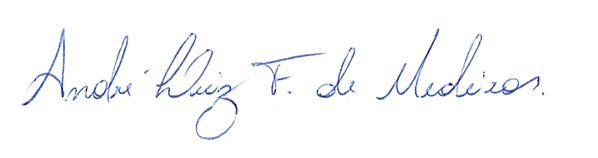 VEREADOR-AUTOR